上外贤达学院崇明校区安防系统升级改造项目投标说明：本次招标分为标段1、标段2两个标段，供应商必须同时应标。所投设备需具有较强兼容性，除与贤达学院现有实战平台等安防系统良好兼容对接外，还需与市面上两标段所涉及的主流品牌设备兼容对接。上外贤达学院崇明校区安防系统升级改造项目-标段1技术规范上海外国语大学贤达经济人文学院崇明校区在部分重点位置新增人脸识别以及人员闸机系统，系统建成后与崇明校区现有系统互通互联，形成安防综合应用实战平台。一、项目建设内容上海外国语大学贤达经济人文学院崇明校区监控系统升级改造，本次改造为新增人脸识别以及人脸闸机系统，并和现有的监控实战平台(科达)无缝对接。项目需求1）学生宿舍人行闸机通道：需能对进出人员进行身份识别，确保进出宿舍人员符合本宿舍学生身份，防止非本宿舍人员擅自进入。2）学校大门、主要楼宇出入口：可对进出人员身份进行识别，当非本校人员进出时，可以做出提示；同时支持黑名单管理，当出现黑名单库人员时，应当能发出报警，以便安保人员迅速前往处置。3）各区域人脸比对结果可统一由人脸通平台进行管理，实现人员比对记录统计、人员轨迹展示、黑白名单管理等功能；应支持通过人脸采集设备对人脸库进行更新。实施清单：监控图像能够实现自动备份存储30天，存储分辨率不得低于摄像机本身的最高分辨率。允许授权客户访问，客户端可以通过网络远端通过实战平台调取实时监控画面；或允许B/S访问，授权用户可以通过网络远端调取实时监控画面。系统组网图如上图所示，本次系统建设主要包含人脸智能分析设备、人脸识别设备及人脸闸机、人员抓拍摄像机等设备，视频监控管理平台、存储设备为已建系统。人脸智能分析设备：可接入人员抓拍摄像机，对人员抓拍摄像机采集的结构化数据进行智能分析比对，并将比对结果上传到人脸通平台。人脸识别设备及人脸闸机：部署于宿舍出入口，对进出人员身份进行比对，防止非本宿舍学生擅自进入宿舍；可将比对结果上传至人脸通平台。人员抓拍摄像机：部署于校区及各楼宇出入口，对进入人员进行人脸抓拍，并将结构化数据上传至人脸智能分析设备，最终比对结果上传至人脸通平台。配套工程:本系统网络要求与校园网物理独立,投标方负责摄像机至楼层交换机的布线及交换机间\核心机房间网络连接。二、技术要求投标人所投产品须符合国家和工程所在地的技术规范，在满足招标人所提要求的前提下提供与招标人要求的性能相当或更优的设备，参数要求中的★项为必须满足项，不满足按无效标处理。★投标人所投系统核心设备（人脸抓拍摄像机、配套人脸闸机的人脸识别终端、人脸智能分析设备）必须为同一品牌，保证系统的稳定可靠，并保证与现有监控实战平台科达KDM2801系统互通互联，支持纯VISP协议，同时需提供现有监控实战平台厂家出具无缝对接证明。★投标人需提供所投系统核心设备（人员抓拍摄像机、配套人脸闸机的人脸识别终端、人脸智能分析设备）的生产厂商针对本项目的授权书和售后服务承诺书。所有设备质保期为3年。三、设备参考清单(主要产品包括但不仅限于如下设备)1.报价内容：人员抓拍摄像机、配套人脸闸机的人脸识别终端、人脸智能分析设备、综合布线，并接入学校原有监控实战平台系统。2.投标方应在投标文件中提供所有满足本次项目技术要求的软硬件的名称、型号、规格、数量、单位、单项报价及总价，一旦中标后，不得以各种理由要求用户增加费用（除用户需求变更外）。备注：此清单仅供各投标单位参考。本项目是系统工程，系统中除已列出的系统主要设备外，供应商除按照招标要求外必须提供系统的必要其他设备和部件等，以便形成系统工程。本次招标报价包含所有费用（设备、安装、调试、人工、运输、辅材、税费等），由投标人进行现场勘测后自行决定所需数量及价格。如实际情况与投标人勘测情况不符，由投标人自行承担一切损失。四、设备要求人员抓拍摄像机设备应为高清防水枪型网络摄像机，应采用工业级嵌入式架构，采用专用芯片和嵌入式操作系统，稳定可靠。设备应采用1/1.8英寸高性能逐行扫描视频传感器；最低照度至少为0.0005Lux（彩色），0.00009Lux（黑白）。设备应支持SVAC、H.265（Main Profile）、H.264( Main Profile ，High Profile，Baseline Profile）编码压缩技术。★设备支持多用户并发访问，能满足不少于25个用户同时访问并实时浏览视频（1080p 2M 30fps）。（需提供公安部授权单位出具的检测报告复印件，并加盖原厂公章进行证明）设备应满足图像信噪比≥57dB，图像清晰度≥1050TVL，亮度等级≥11级，图像延时≤110ms，图像几何位置失真≤5%。设备音频编码格式应支持G.711、G.722、G.726、AAC_LC等音频编码标准，支持AEC回声抵消、混音录像等功能。★设备支持双路音频采集，并可选择监听其中一路或者两路。（需提供公安部授权单位出具的检测报告复印件，并加盖原厂公章进行证明）采用高效点阵红外灯，红外夜视距离最远可达200米。并支持应具备智能红外功能，红外开启时可根据被摄物体距离自动调节红外灯亮度。支持数字降噪、畸变矫正、强光抑制、背光补偿等图像增强功能。支持TF卡本地存储（最大支持256G）,支持热插拔。具备断链转存（ANR）功能，断网时录像保存在本地TF中，网络恢复后自动上传。支持多维感知功能。包括方位感应功能，能显示摄像机实时监控方位指向；GPS和北斗定位功能，能实时显示设备经纬度信息支持OSD字符叠加；WIFI热点功能，可通过连接AP预览图像和设置参数；WIFI监听模式功能。支持人脸检测、人像全身检测、人脸加人像全身检测三种抓拍模式。抓拍输出四种类型的图片，包含人脸、压缩的全景图、人像全身、高质量全景图。设备支持远程管理功能，支持远程固件维护、定时重启、配置备份等功能。设备应支持故障告警功能，当侦测到磁盘满、磁盘错误、网线断开后摄像机能给出报警提示。支持抓拍图片、视频片段、结构化信息等数据上传GA/T 1400标准视图库接口。设备应具有以太网接口，支持HTTP / TCP/IP协议，宜扩展支持DHCP、DNS、SIP、RTSP、RTP 、RTCP、DDNS、PPPoE、NAT、802.1X、QoS、UPnP、SMTP网络协议，支持IPC组播技术。支持基础智能，包括移动侦测、遮挡报警、警戒线、虚焦检测、场景变更、区域进入/离开/入侵、物品遗留/拿取、人员聚集、徘徊检测、加速奔跑等。设备应具备良好的网络适应性，在丢包10%的网络情况下，可正常显示监控画面。设备外壳防护等级应符合IP67级防护要求。设备应满足工作温度-40℃~+70℃，在特殊环境下，保证性能。设备应满足工作电压在AC 24V±30%范围内，仍能正常工作。支持1路RJ45 10M/100M以太网接口，1路RS485、2路Line IN/1路Line OUT、2路报警输入/1路报警输出、1个TF存储口。支持抓拍图片和视频流独立字幕叠加功能。支持设置多个警戒区域，警戒区域为多边形，单个区域最多支持20个顶点的多边形，警戒区域最多数量为3个，多个警戒区域间可重叠；支持增加、删除警戒区，可快速设置为全面警戒区域；可保存和重置所设置的警戒区域。支持断网续传，断网情况下，包含视频码流和抓拍图片信息会自动存储到本地存储卡，网络恢复后自动上传。支持对一周七天配置不同的周期性布防时段；支持全周期布防模式。人脸识别终端设备采用高性能工业级CPU+GPU智能芯片，采用高可靠的嵌入式操作系统，内嵌深度学习算法，稳定可靠。设备人脸图像采集模块的分辨率不低于1920×1080，图像清晰度≥900TVL，亮度等级≥11级。★设备应采用2片图像采集模块，每片图像传感器尺寸不低于1/2.8英寸，高感光度，环境照度≥10Lux下无需开启补光灯仍能正常进行人脸识别。（需提供公安部授权单位出具的检测报告复印件，并加盖原厂公章进行证明）设备应采用高效的H.265视频编码算法，节省带宽、存储。同时支持H.264(Baseline Profile、Main Profile、High Profile)/MJPEG编码。设备的人脸抓拍适应距离能满足0.3-2m，身高范围能满足1.2-1.9m。设备应支持LED白光和红外光双补光，感应到人体时能自动开启补光灯，后台能对补光灯进行亮度调节。设备采用电容式触摸屏，尺寸不低于5英寸，分辨率不低于800×480。设备应支持人脸、刷卡、远程求助等开门模式。设备应支持屏保功能，在没有用户使用时会自动切换到待机状态。★设备应具有如下存储容量：在1:1人脸比对模式下，人脸容量不受限制；1:N模式下，支持10000张人脸库容量；并支持100万条事件本地存储。（需提供公安部授权单位出具的检测报告复印件，并加盖原厂公章进行证明）支持TF卡本地存储（最大支持256G），支持热插拔，支持断链转存（ANR）功能，保证图片、录像、事件记录的完整性。设备应具备活体检测功能，使用照片或视频无法识别通过，并输出语音提示，无需用户配合，即可完成真人检测。设备应采用深度学习算法，支持1:1人脸比对功能，目标人正确接受率≥98%，非目标人错误接受率≤1%；支持1：N人脸比对功能，首位命中率≥98%。（以公安部授权机构出具的检验报告为准）★设备应支持智能曝光功能，采用深度学习算法，检测人脸区域后，快速调节人脸区域的曝光权重，在逆光下人脸仍能识别通过。（需提供公安部授权单位出具的检测报告复印件，并加盖原厂公章进行证明）设备应具有以太网接口，支持HTTP/TCP/IP协议，宜扩展支持DHCP、DNS、SIP、RTSP、RTP 、RTCP、DDNS、PPPoE、NAT、802.1X、QoS、UPnP、SMTP网络协议，支持IPC组播技术。设备应具备良好的网络适应性，在丢包10%的网络情况下，可正常显示监控画面。设备应具备WIFI监听功能，支持终端MAC信息采集功能，无遮蔽区域采集距离不低于30m。设备应具备1×RJ45、1×2.4G WIFI、1×RS485、1×门锁接口、1×开关&门磁接口、1×TF卡、2×开关量报警输入、1×开关量报警输出、1×DC12V接口、支持POE供电功能。丰富的接口，满足多种方式的应用。设备应具备1×RJ45、1×2.4G WIFI、1×4G全网通nano SIM卡槽、1×RS485、1×门锁接口、1×开关&门磁接口、1×TF卡、2×开关量报警输入、1×开关量报警输出、1×DC12V接口、支持POE供电功能。丰富的接口，满足多种方式的应用。设备应满足IP66防护等级，无需额外防护处理，能满足室外环境下能正常使用。设备应满足工作温度-40℃~+55℃，在特殊环境下，保证性能。设备应满足工作电压在DC12V±25%，仍能正常使用。设备应满足抗浪涌，浪涌抗扰度开路电压≥6KV。设备应支持首次使用时，需设置激活密码才可使用；登陆本地管理菜单需先输入登陆密码，保证设备操作安全；支持看门狗机制，保证设备稳定运行。人脸闸机★材质要求：机身部分为304不锈钢，厚度不小于2mm，表面拉丝处理、喷涂防指纹油，机箱侧板为10mm厚钢化玻璃，门翼为10mm厚亚克力。尺寸要求：长≤1600mm，宽≤130mm，高≤1000mm。通行宽度：速通门通行净宽度为600mm，采用平开门方式。安全检测功能：通过各类认证设备，包括门禁控制系统与人脸识别系统，与后台数据库连接实行全面进出人员控制与管理。★安全防范功能：每组通道内设多对红外传感器，具有高、中、低位合理分布红外对射不少于12对。安全保护功能：通行状态提示、断电处理、火警联动、紧急疏散、防夹伤等。具备双向认证功能。通行方式：通过设置可定义通道双向通行，并可单向、双向控制人员出入。允许通行时间：设备的允许通行时间范围在2s~100s内，可调。响应时间：从设备获取在允许通行/禁止通行等信号后至设备的拦挡部分开始启/闭拦挡部分的时间，不大于1s，门翼速度可调。门翼状态：正常情况下采用常闭模式，只有在接收到允许通行指示后才能开启。★所提供产品的电机驱动方式：采用伺服电机，电机需满足全角度编程控制。电源要求：220Vac 50Hz。控制方式：通道需要采用人脸识别方式，速通门设置通讯接口，包括但不限于：RS-485、无源干接点接入。消防联动要求：如接收到火警信号，门翼可设置成自动打开，方便疏散。人脸智能分析设备设备应为高清网络录像机，应采用工业级嵌入式架构。 ★设备支持丢包重传功能，将接入的视频图像丢失率设置为5%，且监视画面出现马赛克的情况下，开启丢包重传功能后，视频图像应无马赛克现象（以公安部出具的检测报告为准，需提供报告复印件并加盖原厂公章）支持断网续传功能，当接入的网络摄像机与样机的网络连接断开后，如果网络摄像机具有断网存储功能，则在网络连接恢复后，可将断网期间的录像回传。设备支持将硬盘划分不同的存储空间，可进行RAID0、RAID1、RAID5、RAID10设置管理，支持硬盘热插拔。支持黑名单比对模式，实现名单库人脸布防，摄像机抓拍人脸和名单图片实时比对，比对成功支持进行告警，比对结果支持存储记录。支持白名单比对模式，实现非白名单人脸布防，摄像机抓拍人脸和白名单图片实时比对；不是白名单人脸图片则进行告警，比对结果支持存储记录。支持语音对讲、报警及联动、云台控制、解码器及电视墙设置管理等。设备支持整机热备功能，可将一台样机设置为另一台样机的备份机，当主设备离线时，备份机可替代主设备进行录像。设备应具备、2×HDMI、1×VGA、3×RJ45、1×音频输入、1×音频输出、2×告警输入、2×告警输出、2×RS485、4×USB接口。具有“中国质量认证中心”出具的中国国家强制性产品认证证书，需提供报告复印件并加盖原厂公章。★与原有技防实战平台进行无缝对接。摄像机支架压铸铝合金支架。豪华支架H=300/280mm。最大负重：10kg。摄像机电源输入：交流220V。输出：AC24V/12.5A /300W。9路输出，每一路都带有独立的保险丝和指示灯。存储硬盘监控级。4T硬盘。2.  所供能接入贤达学院现有监控平台，与现有平台存储、功能融合五、售后服务1. 投标人应在投标书中详细列出售后服务清单，对每项服务需明确服务提供方名称、服务内容、服务方式、服务人员技术要求以及服务响应时间等；对由制造厂商提供的服务项目，必须有制造厂商的服务承诺原件。2. 投标人必须提供本项目所供应和安装的产品7*24现场维护服务、产品保修和软件升级服务，时间从验收合格之日起计算。3. 售后保修相应时间为即刻响应，2小时内解决问题，在硬件损坏的情况下保证备品配件在4小时内到达现场并于到达后2小时内解决问题。4, 在保修期结束前，须由项目实施方和客户方代表对系统进行一次全面检查，任何缺陷必须由投标人负责修理，在修理之后，项目实施方应将缺陷原因、修理内容、完成修理及恢复正常的时间和日期等报告给买方。七、施工要求1. 所有走线（网线、电源线、音频线等）不能裸露在外，要用PVC管。2. 线槽安装要求：线槽应平整，无扭曲变形，内壁无毛刺，各种附件齐全；线槽接口应平整，接缝处紧密平直，槽盖装上后应平整、无翘脚，出线口的位置准确；线槽的所有拐角均应相互连接和跨接，使之成为连续导体，并做好整体接地。3.线槽内配线要求：线槽配线前应消除槽内的污物；缆线布放前应核对型号规格、程式、路由及位置与设计规定相符。在同一线槽内包括绝缘在内的导线截面积总和应该不超过内部截面积的40%；缆线的布放应平直、不得产生扭绞，打圈等现象，不应受到外力的挤压和损伤；缆线在布放前两端应贴有标签，以表明起始和终端位置，标签书写应清晰，端正和正确；八、其它1、上海外国语大学贤达经济人文学院可根据实际需要保留对设备的型号、规格和数量增减变更的权利。2、本系统包含三年免费售后服务费，免费保修期从验收合格之日起计算；3、中标方须承诺后续扩容和产品升级时，相同设备单价不应高于本次投标单价。4、投标产品须在高校安保系统有成功案例，附相关证明。上外贤达学院崇明校区安防系统升级改造项目-标段2技术规范上海外国语大学贤达经济人文学院崇明校区需对现有监控系统进行高清数字以及智能化改造，同时在部分重点位置新增人脸抓拍系统、巡更系统以及基于车牌识别的智能车辆道闸系统，系统建成后与崇明校区现有系统互通互联，形成安防综合应用实战平台。一、项目建设内容上海外国语大学贤达经济人文学院崇明校区监控系统升级改造，增加监控覆盖率以及重点点位的4K摄像机，同时提高安防系统的智能化，新增人脸抓拍系统、巡更系统以及基于车牌识别的智能车辆道闸系统，并和现有的监控实战平台无缝对接。项目需求1）学校主要楼宇出入口：可对进出人员身份进行识别，当非本校人员进出时，可以做出提示；同时支持黑名单管理，当出现黑名单库人员时，应当能发出报警，以便安保人员迅速前往处置。2）各区域人脸比对结果可统一由人脸通平台进行管理，实现人员比对记录统计、人员轨迹展示、黑白名单管理等功能；应支持通过人脸采集设备对人脸库进行更新。3）学校现有实战平台、电子巡更系统可接入到人脸通平台进行统一管理、联动控制。4）校区南门岗安装一套基于车牌识别的智能车辆道闸系统，一进一出，同时需要配置岗亭一个、岗亭操作使用管理电脑一台及配套收费软件一套以及服务器一台。实施清单：监控图像能够实现自动备份存储30天，存储分辨率不得低于摄像机本身的最高分辨率。允许授权客户访问，客户端可以通过网络远端通过实战平台调取实时监控画面；或允许B/S访问，授权用户可以通过网络远端调取实时监控画面。系统组网图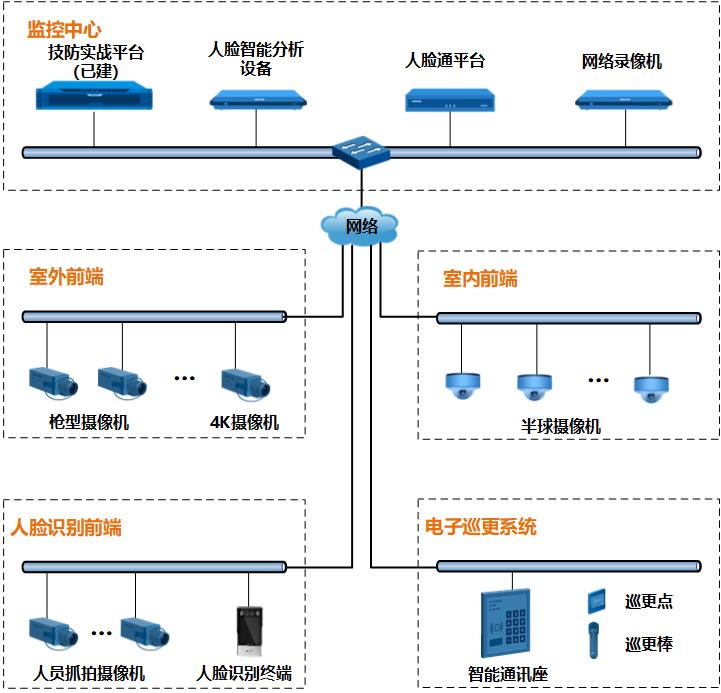 如上图所示，本次系统建设主要包含监控摄像机、录像机、交换机、人脸通平台、人员抓拍摄像机、电子巡更系统及基于车牌识别的智能车辆道闸系统等设备，视频监控管理平台、存储设备为已建系统。人脸通平台：可接入人脸闸机、人脸智能分析设备，对人脸比对结果进行统计、分析及展示；同时可接入现有视频监控系统和电子巡更系统，实现统一管理和联动管理。人员抓拍摄像机：部署于校区及各楼宇出入口，对进入人员进行人脸抓拍，并将结构化数据上传至人脸智能分析设备，最终比对结果上传至人脸通平台。人脸通平台可以接入现有实战平台，集成现有视频监控系统的实时浏览、录像浏览、电视墙等主要功能。人脸通平台可以实现视频监控子系统与电子巡视子系统的联动，值班人员在巡视点刷卡登记时将自动触发视频监控系统进行图像抓拍和录像存储。如在规定时间内未有巡更记录，则可以通过巡更系统的报警信息触发监控系统的一系列联动操作。配套工程:本系统网络要求与校园网物理独立,投标方负责摄像机至楼层交换机的布线及交换机间\核心机房间网络连接。二、技术要求投标人所投产品须符合国家和工程所在地的技术规范，在满足招标人所提要求的前提下提供与招标人要求的性能相当或更优的设备，参数要求中的★项为必须满足项，不满足按无效标处理。★投标人所投系统核心设备（高清IPC网络摄像机、硬盘录像机、人脸抓拍摄像机、人脸通平台）必须为同一品牌，保证系统的稳定可靠，并保证与现有监控实战平台科达KDM2801系统互通互联，支持纯VISP协议，同时需提供现有监控实战平台厂家出具无缝对接证明。★投标人需提供所投系统核心设备（高清IPC网络摄像机、硬盘录像机、人员抓拍摄像机、人脸通平台）的生产厂商针对本项目的授权书和售后服务承诺书。所有设备质保期为3年。三、设备参考清单(主要产品包括但不仅限于如下设备)1.报价内容：摄像机、录像机、人员抓拍摄像机、人脸智能分析设备、人脸通平台、交换机、综合布线，并接入学校原有监控实战平台系统。2.投标方应在投标文件中提供所有满足本次项目技术要求的软硬件的名称、型号、规格、数量、单位、单项报价及总价，一旦中标后，不得以各种理由要求用户增加费用（除用户需求变更外）。备注：此清单仅供各投标单位参考。本项目是系统工程，系统中除已列出的系统主要设备外，供应商除按照招标要求外必须提供系统的必要其他设备和部件等，以便形成系统工程。本次招标报价包含所有费用（设备、安装、调试、人工、运输、辅材、税费等），由投标人进行现场勘测后自行决定所需数量及价格。如实际情况与投标人勘测情况不符，由投标人自行承担一切损失。四、设备要求200W高清超低照度枪型网络摄像机设备应为高清枪型网络摄像机，应采用工业级嵌入式架构，采用专用芯片和嵌入式操作系统，稳定可靠。设备应采用1/3英寸高性能逐行扫描图像传感器。最大支持分辨率1920×1080，帧率在1-30fps可调,提供高清画质，保证图像流畅。★支持自动方位显示功能，摄像机实时显示监控方位。（需提供公安部授权单位出具的检测报告复印件，并加盖原厂公章进行证明）支持数字降噪、电子防抖、畸变矫正、强光抑制、背光补偿、透雾等图像增强功能。★支持自动走廊模式和自动图像旋转：摄像机旋转90°/180°/270°时图像自动旋转，自动保持正立。（需提供公安部授权单位出具的检测报告复印件，并加盖原厂公章进行证明）★支持3码流并发输出。可达到主码流1920×1080，帧率30帧/秒，第一辅码流720×576，帧率30帧/秒，第二辅码流1920×1080，帧率30帧/秒（需提供公安部授权单位出具的检测报告复印件，并加盖原厂公章进行证明）。设备应满足工作电压在DC12V±30%或AC24V±30%范围内，仍能正常工作。设备应具备1×RJ45、1×RS485、1×BNC、1×TF卡、1×内置MIC、2×LineIn、1×LineOut、1×开关量报警输入、1×开关量报警输出、1×DC12V/1×AC24V接口、支持POE供电。丰富的接口，满足多种方式的应用。130W高清超低照度枪型网络摄像机设备为高清枪型摄像机，采用工业级嵌入式架构，采用专用芯片和嵌入式操作系统，稳定可靠。设备采用不小于1/3英寸高性能逐行扫描图像传感器，最低照度至少为0.01Lux（彩色）,0.001Lux（黑白）。设备采用高效的H.264 High profile视频编码算法；最大支持分辨率1280×960，帧率在1-30fps可调，提供高清画质，保证图像流畅。★支持4码流并发输出；可达到主码流1280×960，帧率30帧/秒，码率4Mbps，第一辅码流704×576，帧率30帧/秒，码率1Mbps，第二辅码流1280×960，帧率30帧/秒，码率4Mbps，第三辅码流1280×960，帧率30帧/秒，码率4Mbps，各码流分辨率、帧率可设，可分别用于高清存储、电视墙浏览、手机客户端浏览、智能分析等方式。（需提供公安部授权单位出具的检测报告复印件，并加盖原厂公章进行证明） 设备应满足图像信噪比≥50dB，图像水平和垂直分辨力均≥700TVL，亮度等级≥11级，图像延时≤200ms。设备音频编码格式支持G.722、AAC_LC音频编码标准，支持AEC回声抵消、混音录像等功能。支持宽动态，适应逆光环境；支持强光抑制，对强光点附近区域补偿。支持TF卡本地存储，支持断网转存（ANR）功能，保证录像完整性。支持移动侦测、故障告警、心跳机制、数据保密、日志功能、字符叠加等功能。设备应具备视频诊断功能，绊线检测功能，进入、离开识别区检测功能，声音异常检测功能，人脸检测功能等。设备应具备1×RJ45、1×RS485、1×BNC、1×TF卡、1×LineIn、1×LineOut、1×开关量报警输入、1×开关量报警输出、1×DC12V、支持POE供电，丰富的接口，满足多种方式的应用。需提供公安部授权机构出具的符合GB/T 28181相关要求的检验报告复印件，并加盖原厂公章。200W高清电梯半球摄像机设备应为高清红外海螺型网络摄像机，应采用工业级嵌入式架构，采用专用芯片和嵌入式操作系统，稳定可靠。设备应采用1/2.8英寸高性能200万像素传感器，最低照度至少为0.0005Lux（彩色），0.0001Lux（黑白）。设备应具备定焦镜头2.8mm、3.6mm、6mm、8mm内置镜头可选。设备应采用高效的H.265视频编码算法，节省带宽、存储。同时支持H.264(Baseline Profile、Main Profile、High Profile)/MJPEG编码。最大支持分辨率1920×1080,1-60fps可调。设备应满足图像信噪比≥56dB，图像清晰度≥1000TVL，亮度等级≥11级，图像延时≤205ms。设备音频编码格式应支持ADPCM、PCMU（G.711u）、PCMA（G.711a）、G.722、AAC_LC音频编码标准。★支持AEC回声抵消、混音录像等功能。（需提供公安部授权单位出具的检测报告复印件，并加盖原厂公章进行证明）设备支持双路音频采集，并可选择监听其中一路或者两路。支持混音录像功能；。支持强光抑制，对强光点附近区域补偿。支持SMART IR功能，解决过曝或曝光不足等问题。支持宽动态，适应逆光环境。支持透雾，在特定环境下开启透雾功能，能提升图像通透度,使画面更清晰。支持ROI（感兴趣区域编码）功能，对图像中感兴趣区域增强编码，提高画面细节。支持走廊模式，有效提升狭长环境监控区域。支持128G TF卡本地存储。支持断链转存（ANR）功能，保证录像完整性；需提供公安部检测机构出具的检测报告复印件，并加盖原厂公章。设备应具备远程管理功能，支持固件维护、定时重启、配置备份等功能。支持110dB超宽动态，以便在逆光环境下仍能实现较好的图像成像效果。设备应满足IP67级防护要求。设备应满足静电抗干扰，静电放电抗扰度空气放电≥8KV，接触放电≥6KV；抗浪涌，浪涌抗扰度开路电压≥6KV。设备应满足工作温度-40℃~+70℃。设备应满能在DC12V±35%范围内变化时正常工作。130W高清网络半球摄像机科达设备应为高清防暴半球型网络摄像机，应采用工业级嵌入式架构，采用专用芯片和嵌入式操作系统，稳定可靠。设备应采用1/3英寸高性能130万像素传感器，最低照度至少为0.01Lux（彩色）， 0.001Lux（黑白）。设备应具备焦距2.8-12mm内置镜头。设备应采用高效的H.264 High profile视频编码算法。最大支持分辨率1280×960，帧率在1-30fps可调。设备应满足图像信噪比大于等于50dB，图像水平和垂直分辨力均大于等于700TVL，亮度等级大于等于11级。（以公安部授权机构出具的检验报告为准，需提供报告复印件并加盖原厂公章）设备音频编码格式应支持G.722、AAC_LC音频编码标准，支持AEC回声抵消等功能。支持宽动态、强光抑制、竖屏模式（走廊模式）、Smart-IR、感兴趣区域增强编码（ROI）等功能。支持SD/TF卡本地存储，存储容量不低于32GB。支持移动侦测、故障告警、心跳机制、数据保密、日志功能、迭加图像标识信息和时间、音频输入输出、报警输入输出等功能。（以公安部授权机构出具的检验报告为准，需提供报告复印件并加盖原厂公章）设备应具备1×RJ45、1×RS485、1×TF卡、1×LineIn、1×LineOut、1×开关量报警输入、1×开关量报警输出、1×DC12V接口、1×AC24V接口。设备应具备IK10级以上 50J防暴等级结构。设备应满足IP67级防护要求。★应具有公安部型式检验报告，需提供报告复印件并加盖原厂公章。★应具有公安部GB/T 28181-2011检验报告，需提供报告复印件并加盖原厂公章。网络录像机设备应为高清网络录像机，应采用工业级嵌入式架构，采用专用芯片和嵌入式操作系统，稳定可靠。设备应采具备9/16/32/64路网络视频接入能力，接入最大带宽为320Mbps。支持H.265、H.264编码格式的视频图像自适应解码。★支持同时显示输出16路H.265编码格式的图像1080P分辨率（25帧/秒）或5路H.264编码格式图像800万分辨率（25帧/秒）。（需提供公安部授权单位出具的检测报告复印件，并加盖原厂公章进行证明） 解码分辨率支持4096*2160（25帧/S）、3840*2160（25帧/S）、3072*2048（25帧/S）、2560*1440（25帧/S）、2592*1520（25帧/S）、2048*1520（25帧/S）、1920*1080（25帧/S）、1600*1200（25帧/S）、1280*720（25帧/S）、704*576（25帧/S）、352*288（25帧/S）。支持G.711、G.722、ADPCM、AACLC音频格式解码。支持 HDMI 和 VGA 接口同时不同源输出，HDMI接口支持3840*2160分辨率，VGA接口支持1920*1080分辨率。★支持通过客户端对NVR的HDMI和VGA视频输出分别进行远程控制，包括画面风格切换及视频源设置。（需提供公安部授权单位出具的检测报告复印件，并加盖原厂公章进行证明） 支持在1、4预览界面下，单通道回放刚过去的2分钟录像。支持手动、定时、报警、移动侦测等录像模式。支持对视频通道的饱和度、亮度、对比度、色度、锐度、图像增强、2D降噪、3D降噪进行调节，各通道可分别配置。支持客户端与设备端进行实时双向对讲，支持设备端与IPC进行实时双向对讲。支持通过本地、远程登录设备时，如密码错误次数超过设定值，可锁定该账户。★支持设置单屏1、4、9、16、36、64；双屏16/1、9/9、64/1等多种预览模式。（需提供公安部授权单位出具的检测报告复印件，并加盖原厂公章进行证明）设备应具备2个100/1000M自适应以太网接口、1个VGA接口、1个HDMI接口、2个RCA音频接口（1入/1出）、2个报警输入/2个报警输出接口、2个RS485接口、2个USB2.0接口、1个USB3.0接口、1个eSATA接口。支持将2个网口设置不同网段的IP地址，每个网口可设置3个不同网段的IP地址，分别接入不同网段的IP地址IPC。需提供中国国家强制性产品认证证书（3C）复印件，并加盖原厂公章。★与原有技防实战平台进行无缝对接。4K超高清摄像机设备应为高清枪型网络摄像机，应采用工业级嵌入式架构，采用专用芯片和嵌入式操作系统，稳定可靠。设备应采用1/1.7英寸高性能逐行扫描图像传感器，最低照度至少为0.5Lux（彩色）， 0.05Lux（黑白）。★图像清晰度应≥1800线，提供更加清晰、精细的超高清监控画面。亮度等级≥11级。（需提供公安部授权单位出具的检测报告复印件，并加盖原厂公章进行证明） 设备应采用高效的H.264 High profile视频编码算法。最大支持分辨率4096×2160，帧率在1-25fps可调。支持3840×2160@25fps+D1@25fps双码流输出，可用于高清存储、实时浏览等方式。支持4K画面等分成4个1080P画面，同时4路1080P@25fps码流并发输出，解决原有解码设备的利旧、兼容等问题。设备应具备低延时性，延时应≤292ms。★设备音频编码格式应支持ADPCM、PCMU（G.711u）、PCMA（G.711a）、G.722、AAC_LC音频编码标准，支持双向语音，回声抵消、哑音、静音、混音录像等功能。（需提供公安部授权单位出具的检测报告复印件，并加盖原厂公章进行证明） 支持宽动态，适合逆光环境。支持强光抑制，对强光点附近区域补偿。支持TF卡本地存储，支持断链转存（ANR）功能。设备应具备1×RJ45、1×RS485、1×BNC、1×TF卡、1×LineIn、1×LineOut、1×开关量报警输入、1×开关量报警输出、1×DC12V接口、支持POE供电。丰富的接口，满足多种方式的应用。人员抓拍摄像机设备应为高清防水枪型网络摄像机，应采用工业级嵌入式架构，采用专用芯片和嵌入式操作系统，稳定可靠。设备应采用1/1.8英寸高性能逐行扫描视频传感器；最低照度至少为0.0005Lux（彩色），0.00009Lux（黑白）。设备应支持SVAC、H.265（Main Profile）、H.264( Main Profile ，High Profile，Baseline Profile）编码压缩技术。★设备支持多用户并发访问，能满足不少于25个用户同时访问并实时浏览视频（1080p 2M 30fps）。（需提供公安部授权单位出具的检测报告复印件，并加盖原厂公章进行证明）设备应满足图像信噪比≥57dB，图像清晰度≥1050TVL，亮度等级≥11级，图像延时≤110ms，图像几何位置失真≤5%。设备音频编码格式应支持G.711、G.722、G.726、AAC_LC等音频编码标准，支持AEC回声抵消、混音录像等功能。★设备支持双路音频采集，并可选择监听其中一路或者两路。（需提供公安部授权单位出具的检测报告复印件，并加盖原厂公章进行证明）采用高效点阵红外灯，红外夜视距离最远可达200米。并支持应具备智能红外功能，红外开启时可根据被摄物体距离自动调节红外灯亮度。支持数字降噪、畸变矫正、强光抑制、背光补偿等图像增强功能。支持TF卡本地存储（最大支持256G）,支持热插拔。具备断链转存（ANR）功能，断网时录像保存在本地TF中，网络恢复后自动上传。支持多维感知功能。包括方位感应功能，能显示摄像机实时监控方位指向；GPS和北斗定位功能，能实时显示设备经纬度信息支持OSD字符叠加；WIFI热点功能，可通过连接AP预览图像和设置参数；WIFI监听模式功能。支持人脸检测、人像全身检测、人脸加人像全身检测三种抓拍模式。抓拍输出四种类型的图片，包含人脸、压缩的全景图、人像全身、高质量全景图。设备支持远程管理功能，支持远程固件维护、定时重启、配置备份等功能。设备应支持故障告警功能，当侦测到磁盘满、磁盘错误、网线断开后摄像机能给出报警提示。支持抓拍图片、视频片段、结构化信息等数据上传GA/T 1400标准视图库接口。设备应具有以太网接口，支持HTTP / TCP/IP协议，宜扩展支持DHCP、DNS、SIP、RTSP、RTP 、RTCP、DDNS、PPPoE、NAT、802.1X、QoS、UPnP、SMTP网络协议，支持IPC组播技术。支持基础智能，包括移动侦测、遮挡报警、警戒线、虚焦检测、场景变更、区域进入/离开/入侵、物品遗留/拿取、人员聚集、徘徊检测、加速奔跑等。设备应具备良好的网络适应性，在丢包10%的网络情况下，可正常显示监控画面。设备外壳防护等级应符合IP67级防护要求。设备应满足工作温度-40℃~+70℃，在特殊环境下，保证性能。设备应满足工作电压在AC 24V±30%范围内，仍能正常工作。支持1路RJ45 10M/100M以太网接口，1路RS485、2路Line IN/1路Line OUT、2路报警输入/1路报警输出、1个TF存储口。支持抓拍图片和视频流独立字幕叠加功能。支持设置多个警戒区域，警戒区域为多边形，单个区域最多支持20个顶点的多边形，警戒区域最多数量为3个，多个警戒区域间可重叠；支持增加、删除警戒区，可快速设置为全面警戒区域；可保存和重置所设置的警戒区域。支持断网续传，断网情况下，包含视频码流和抓拍图片信息会自动存储到本地存储卡，网络恢复后自动上传。支持对一周七天配置不同的周期性布防时段；支持全周期布防模式。人脸通平台设备采用嵌入式设计，提供安全可靠、高性能的智慧安防系统。可接入各种安防子系统，并进行统一配置和管理，最大可管理20000个设备；支持单独部署，支持设备堆叠，无缝平滑扩容。至少支持3个千兆网口，支持6个USB插槽。支持监控系统、报警系统、门禁系统、对讲系统、巡更系统、人员出入口系统、车辆出入口系统、智能分析系统，WIFI探针、温湿度传感器等子系统的统一接入管理，支持各子系统与监控系统之间的联动。可以方便地进行报警联动设置、可进行布撤防，发生报警时可以联动摄像机图像切换上墙、电子预案弹出、电子地图定位、LED显示屏、短信邮件提示、声光报警提示等。支持人脸门禁设备的管理，可管理人员出入信息和考勤信息，获取人员抓拍图片，并支持与各子系统之间的联动。支持符合视图库接口标准(GA/T1400)的各种智能分析系统和设备的接入，并支持基于接入的结构化数据进行一人一档，一车一档的管理。支持视频监控子系统功能，用户可以登录统一的管理界面对视频监控子系统进行管理，如浏览图像、回放录像、配置设备参数、用户及权限管理等。支持巡更子系统功能，可以对各巡更点统一管理，包括巡更点分组管理、巡更计划设定、巡更状态显示、联动设置等。★支持模块自定义显示，包括地图、报警、视频等多模块，最大支持一机8屏展示方式。（需提供公安部授权单位出具的检测报告复印件，并加盖原厂公章进行证明）支持录像回放功能，支持手动录像、定时录像、报警联动录像，支持历史录像查询和在线回放。★支持电子地图功能，支持在线地图、离线地图切换显示，在线地图支持谷歌地图、高德地图、百度地图，离线地图支持导入国测局标准地图瓦片，地图层级格式可自行配置，自定义添加、删除、修改地图图层，自定义地图背景。（需提供公安部授权单位出具的检测报告复印件，并加盖原厂公章进行证明）支持应急预案功能，支持应急预案设置及执行，实现应急处置。支持人员管理功能，支持人员信息采集、下发至智能门禁，支持添加按人员、区域分组，并绑定身份管理权限，支持进行多层管理。★支持访客管理功能，多种访客信息登记模式，支持无证登记和有证登记两种模式，支持访客权限注销，访客活动轨迹查询及按照日、周、月方式进行展示出入记录。（需提供公安部授权单位出具的检测报告复印件，并加盖原厂公章进行证明）支持车辆管理功能，支持车辆信息管理，对车辆权限进行添加、删除、修改，支持按照车牌、时间、类型、类别对车辆信息及车辆出入记录进行查询。★用户名、密码登录，支持用户登录抢占提示、多次登录密码错误账户锁定、密码找回功能。（需提供公安部授权单位出具的检测报告复印件，并加盖原厂公章进行证明）多级用户权限，可分配不同设备、不同权限给不同级别用户。支持运维统计功能，支持设备管理、状态管理、故障统计、操作日志等。具备网络自适应特性，支持多个独立网络接入至同一平台，且在多级级联时，支持平台间消息及码流的逐层转发。具有中国国家强制性产品认证证书，需提供报告复印件并加盖原厂公章。★与原有技防实战平台进行无缝对接。高清镜头焦距：2.8-12mm。1/2.7″，3百万高清像素。手动聚焦。CS接口。F1.4，自动光圈，感红外。4K高清镜头焦距：12-50mm。1/1.8"。8百万高清像素。手动变焦。CS接口。F1.5，DC-Iris光圈。尺寸：Φ48*79.77mm。日夜型，支持红外补光。摄像机支架压铸铝合金支架。豪华支架H=300/280mm。最大负重：10kg。摄像机室外护罩15寸室外小型防护罩IP65（含遮阳罩）。护罩外形尺寸(mm)：450(L)×143(W)×114.5(H)。内置最大摄像机+镜头尺寸(mm)：250(L)×90(W)×72.5(H)。材料：主体：铝合金；视窗：透明玻璃；锁扣：不锈钢。室内小型防护罩内置最大摄像机+镜头尺寸(mm)：250(L)×80(W)×80(H)。材料：主体：铝合金；视窗：透明玻璃。摄像机电源输入：交流220V。输出：AC24V/12.5A /300W。9路输出，每一路都带有独立的保险丝和指示灯。存储硬盘监控级。4T硬盘。车牌识别道闸闸杆类型：栅栏式样，数量一进一出各一。语音播报功能：过车可播报欢迎光临、车牌号码、收费金额等信息；可自定义语音播报。摄像机类型：不低于200万像素，分辨率不低于1920*1080。识别结果：车牌号码、车型车标、车牌颜色、车牌可信度、车牌坐标及车辆行驶方向。支持车脸识别（车身颜色及车标识别），支持标准蓝牌、黄牌、学牌、警牌、军牌、武警车辆、粤港、使领馆牌、民航车牌、新能源车牌及个性化车牌等车牌识别。车辆捕获率：≥99.9%；车牌识别率：白天≥99.5%，夜间≥99%。可以设置脱机白名单不少于10000条，脱机记录50000条。显示模组：不小于64*64，支持4行4字显示；显示屏、语音通讯方式：TCP/IP  ；支持脱机语音播报和显示屏提示。外壳防护等级：不低于IP54。要求国家安全防范报警系统产品质量监督检验中心出具的检测报告。具有485接口、2路继电器开关量输出接口。支持接入2路线圈；线圈工作频率：28KHz～120KHz；最快响应时间：不大于3.5ms；线圈故障自恢复：在线圈故障排除后，检测器能够自行恢复到检测状态；线圈故障恢复时间：≤100ms；线圈故障检测时间：＜10ms。电机类型：变频电机。岗亭1500*1200*2200mm。不锈钢材质。配置国产制冷空调。含安全道浇筑，尺寸5*1.3*0.17含黄黑刷漆。车牌识别管理软件界面美观大方，操作简单。通过软件可实时看到出入口现场视频画面，最少支持4个通道的动态实时画面显示。软硬件全网络架构设计，基于B/S架构，支持SQL2000\SQL2005\SQL2008\SQL2012数据库联网模式以及单机版无数据库模式。脱机系统的授权可以采用EXCL文档批量导入。支持纯识别模式，出入口识别+卡验证模式（支持蓝牙远距离读头和近距离IC读头）。可以纯识别车牌进出场，也可以读卡进出场，也可以识别车牌和卡结合绑定进出场多种模式。支持临时车满位自动排队模式；当车场满位后，系统禁止临时车辆再入场，临时车自动进入排队模式。当有车位空出时，排队车辆无需再退后重新进行二次识别，系统可以直接开闸放行， 排队第一车辆自动入场。软件在线支持车队模式。支持第三方预支付接口，支持手机支付，云平台集团化管理。支持主辅机管理模式，脱机模式下仍能实现主辅机识别。支持按通道按时间段按车型进行限行, 限制关键字符的车牌进出停车场，如出租车，某地区车辆。支持车位与车牌统筹管理模式，实现一车位多车牌或者多车牌多车位的功能。支持按车位绑定模式、按车主绑定模式。占位后可设置是否允许入场。（针对一个车位多部车，多个车位多部车管理）模块化的收费标准，标准可设置的按时间段收费，跨日收费模式已能满足95%以上的场景。支持一位多车、多位多车模式管理，当发生占位时禁止入场或进行临时车计费。支持商超在线打折、二维码打折模式。具有断网异常处理机制，大型联网系统，当出现网络不稳定或中断时，通过本地缓存数据，内部车仍然自由进出，临时车进场不受影响。系统支持防尾随设计。（非道闸开闸计数）支持模块化功能叠加，与微信公众号以及其他模块设备组件线上预约访客通行系统。支持开放数据接口。管理电脑处理器酷睿i3或以上。8G内存。500G硬盘。21寸显示器。3年原厂保修服务。系统服务器2颗E5-2603V4 12核心。495W*2。8G内存。1TSATA 企业。H330。五、售后服务1. 投标人应在投标书中详细列出售后服务清单，对每项服务需明确服务提供方名称、服务内容、服务方式、服务人员技术要求以及服务响应时间等；对由制造厂商提供的服务项目，必须有制造厂商的服务承诺原件。2. 投标人必须提供本项目所供应和安装的产品7*24现场维护服务、产品保修和软件升级服务，时间从验收合格之日起计算。3. 售后保修相应时间为即刻响应，2小时内解决问题，在硬件损坏的情况下保证备品配件在4小时内到达现场并于到达后2小时内解决问题。4, 在保修期结束前，须由项目实施方和客户方代表对系统进行一次全面检查，任何缺陷必须由投标人负责修理，在修理之后，项目实施方应将缺陷原因、修理内容、完成修理及恢复正常的时间和日期等报告给买方。七、施工要求1. 所有走线（网线、电源线、音频线等）不能裸露在外，要用PVC管。2. 线槽安装要求：线槽应平整，无扭曲变形，内壁无毛刺，各种附件齐全；线槽接口应平整，接缝处紧密平直，槽盖装上后应平整、无翘脚，出线口的位置准确；线槽的所有拐角均应相互连接和跨接，使之成为连续导体，并做好整体接地。3.线槽内配线要求：线槽配线前应消除槽内的污物；缆线布放前应核对型号规格、程式、路由及位置与设计规定相符。在同一线槽内包括绝缘在内的导线截面积总和应该不超过内部截面积的40%；缆线的布放应平直、不得产生扭绞，打圈等现象，不应受到外力的挤压和损伤；缆线在布放前两端应贴有标签，以表明起始和终端位置，标签书写应清晰，端正和正确；八、其它1、上海外国语大学贤达经济人文学院可根据实际需要保留对设备的型号、规格和数量增减变更的权利。2、本系统包含三年免费售后服务费，免费保修期从验收合格之日起计算；3、中标方须承诺后续扩容和产品升级时，相同设备单价不应高于本次投标单价。4、投标产品须在高校安保系统有成功案例，附相关证明。上外贤达学院崇明校区安防系统升级改造项目评分标准序号名称数量备注1人员抓拍摄像机4含前端智能分析模块、镜头、护罩、支架，点位分布如下：4号楼1台、5号楼1台、北门1台、南门1台2人脸识别终端6配套人脸闸机使用宿舍区两个合用前厅各3套 ，配套人脸闸机3人脸智能分析设备14人脸闸机左箱2宿舍区两个合用门厅各3个通道，每个门厅配置1套左箱/1套右箱/2套中箱5人脸闸机中箱4宿舍区两个合用门厅各3个通道，每个门厅配置1套左箱/1套右箱/2套中箱6人脸闸机右箱2宿舍区两个合用门厅各3个通道，每个门厅配置1套左箱/1套右箱/2套中箱7存储硬盘(4T监控级）48线材/管材等等施工辅材若干序号设备名称单位数量备注1人员抓拍摄像机台42人脸智能分析设备台134T硬盘块44T监控级硬盘4人脸识别终端台6配套人脸闸机使用5人脸闸机左箱套26人脸闸机中箱套47人脸闸机右箱套2序号名称数量备注一、监控系统一、监控系统一、监控系统一、监控系统1200W高清超低照度枪型网络摄像机6室外2130W高清超低照度枪型网络摄像机44/5#楼地下室出入口4个食堂楼梯口2个3200W高清电梯半球摄像机24/5#楼电梯2个4130W高清防暴半球型网络摄像机1体育馆3楼音乐房54K超高清摄像机16高清自动光圈镜1074K高清自动光圈镜18室外补光灯69摄像机支架1010室外小型防护罩811室内小型防护罩212室外立杆613网络录像机214存储硬盘(4T监控级）1615接入交换机216光模块417光纤收发器218室外防水箱21942U标准机柜120摄像机集中电源若干21线材/管材等等施工辅材若干二、人脸抓拍系统二、人脸抓拍系统二、人脸抓拍系统二、人脸抓拍系统1人员抓拍摄像机5含前端智能分析模块、镜头、护罩、支架，点位分别如下：5号楼1台、食堂1台、体育馆2台、图书馆1台。2人脸通平台13线材/管材等等施工辅材若干三、巡更系统三、巡更系统三、巡更系统三、巡更系统1感应巡更棒62豪华巡更点303智能通讯座14软件15辅材1四、基于车牌识别的智能车辆道闸系统四、基于车牌识别的智能车辆道闸系统四、基于车牌识别的智能车辆道闸系统四、基于车牌识别的智能车辆道闸系统1车牌识别道闸　1　一进一出2岗亭　1　需要建立中岛3车牌识别管理软件　14管理软件配套电脑　15系统服务器　1序号设备名称单位数量备注1200W高清超低照度枪型网络摄像机台61080P，用于室外2130W高清超低照度枪型网络摄像机台44/5#楼地下室出入口4个3200W高清电梯半球摄像机台24/5#楼电梯2个4130W高清防暴半球型网络摄像机台1体育馆3楼音乐房54K超高清摄像机台14K，用于室外6网络录像机台2支持16路图像74T硬盘块164T监控级硬盘8接入交换机台2用于终端摄像机接入9人员抓拍摄像机台510人脸通平台台1包含人脸比对算法(1:N, 1:1)，校内师生自动识别分析，人员比对跟踪，黑名单布控与报警，白名单布控与报警，访客登记，特征库增删改，晚归学生报警，终端设备管理，等功能。11感应巡更棒台612豪华巡更点个3013智能通讯座台114电子巡更系统接入模块项1开发接入现有技防实战平台15车牌识别道闸套1一进一出16岗亭个1配套建立中岛17车牌识别管理软件套118管理软件配套电脑台119系统服务器台1序号评审因素分值满分评分要点及标准说明1有效报价得分（30分）30分1）经评委确认满足招标文件要求的有效最低价为满分30分。2）满足采购文件要求且报价最低的为评审基准价，价格得分=（评标基准价/投标价格）×价格分值。2产品性能与技术响应（5-40分）40分1）投标产品技术性能指标全部响应招标文件“技术规格及要求”的得40分；2）“★”号指标，存有一项负偏离或缺项、漏项，此项得最低分5分；3）非星号项，每负偏离一项或没按要求提供相关检测检验报告的，扣1分，扣至5分为止。3项目方案和实施计划（1-5分）5分1)对本项目的建设目标、组织关系、管理范围、管理内容、界面配合，项目进度计划设计是否科学、合理，具备较强的可行性，工作进度保障措施是否科学合理，项目质量保证措施和安全措施是否合理（1-3分）2)技术方案中提供详细的相关技术图纸内容：包括系统图，点位图，连线图（0-2分）4服务能力（1-10分）10分1)对售后服务承诺及售后服务实施方案进行评分。维修人员和单位、维护力量，产品免费维修年限、设备故障响应时间、用户培训计划、费用等）（0-5分）2）资质要求：安防一级、智能化二级，满足得5分，不满足得0分。5与原有系统兼容性（0-10分）10分兼容性好得7-10分，兼容性一般得4-6分，兼容性不好得0-3分。6经验（5分）5分供应商提供一个类似业绩得1分，最多得5分。不提供不得分。（签订时间以2014年10月以后为准）